FN:s livsmedels- och jordbruksorganisationUtdrag ur rapporten TILLSTÅNDET FÖR LIVSMEDEL OCH JORDBRUK - GÅ FRAMÅT MED LIVSMEDELSFÖRSLUSTER OCH MATSVINN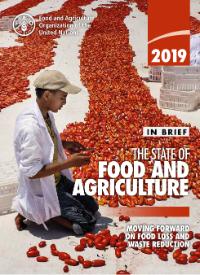 				Rom 2019OMSLAGSFOTO ©FAO/ Heba KhamisEGYPT:  A youth labourer is arranging the tomatoes to dry in the sun. Detta dokument publicerades ursprungligen på engelska av FN:s livsmedels- och jordbruksorganisation. Dokumentet har översatts till svenska av Translator Scandinavia AB. Translator Scandinavia AB ansvarar för kvaliteten på översättningen. I händelse av avvikelser gäller den engelska källtexten. Utdrag ur sammanfattningen i The State of Food and Agriculture 2019SAMMANFATTNINGLIVSMEDELSFÖRLUSTER OCH MATSVINN – INRAMNING AV FRÅGAN FÖR ATT MÖJLIGGÖRA ÅTGÄRDER  Att minska livsmedelsförluster och matsvinn anses allmänt vara viktigt för att minska produktionskostnader och effektivisera livsmedelssystemet, förbättra tryggad livsmedelsförsörjning och nutrition samt bidra till miljömässig hållbarhet. Den ökade uppmärksamheten på livsmedelsförluster och matsvinn återspeglas i de globala målen för hållbar utveckling. I delmål 12.3 anges att det globala matsvinnet per person i butiks- och konsumentledet ska halveras och att matsvinnet längs hela produktions- och leverantörsledet ska minskas (även förlusterna efter skörd) fram till 2030. En minskning av livsmedelsförluster och matsvinn kan även bidra till andra av de globala målen för hållbar utveckling, däribland  noll-hunger-målet (mål 2), som består i att avskaffa hunger, uppnå tryggad livsmedelsförsörjning och bättre nutrition samt främja ett hållbart jordbruk. Om livsmedelsförlusterna och matsvinnet minskar förväntas detta även få positiva miljökonsekvenser för bland annat mål 6 (hållbar vattenförvaltning), mål 13 (klimatförändring), mål 14 (marina resurser), mål 15 (landbaserade ekosystem, skogsbruk, biologisk mångfald) samt en rad andra av de globala målen för hållbar utveckling.Att minska livsmedelsförluster och matsvinn kan framstå som ett både självklart och önskvärt mål, men att faktiskt genomföra det är inte så lätt och att helt undanröja förluster och svinn är kanske inte heller realistiskt. I denna rapport bekräftas att livsmedelsförluster och matsvinn behöver minska och nya insikter presenteras om kända och okända förhållanden. Rapporten ger också vägledning i hur insatser och politik ska inriktas beroende på beslutsfattarnas mål och den information som finns tillgänglig. För att kunna fatta beslut om konkreta åtgärder, insatser eller politik som syftar till att minska livsmedelsförluster och matsvinn behöver ett antal frågor besvaras: Var i leverantörsledet – sett till både geografisk plats och fas – sker livsmedelsförluster och matsvinn samt i vilken omfattning? Varför uppkommer livsmedelsförluster och matsvinn? Hur kan man uppnå en minskning? Vilka kostnader handlar det om? Och till sist: vem vinner på att livsmedelsförlusterna och matsvinnet minskar, och vem förlorar? För att kunna besvara alla dessa frågor behöver man ha tillgång till korrekt information.I rapporten framförs argumentet att när åtgärder och politiska alternativ övervägs ska minskningen av livsmedelsförluster och matsvinn ses som en möjlighet att uppnå andra mål, framför allt en effektivisering av livsmedelssystemet, stärkt tryggad livsmedelsförsörjning och nutrition samt förbättrad miljömässig hållbarhet. Vad som utgör den lämpligaste mixen av insatser och politiska åtgärder för att minska livsmedelsförluster och matsvinn kommer att avgöras av beslutsfattarnas prioriteringar av dessa olika dimensioner samt den information som finns tillgänglig om hur dimensionerna påverkas av livsmedelsförluster och matsvinn.ATT HA KUNSKAP OM VAD LIVSMEDELSFÖRLUSTER OCH MATSVINN ÄR OCH HUR DET SKA MÄTAS INNAN ÅTGÄRDER VIDTAS Begreppet ”livsmedelsförluster och matsvinn” kan förefalla enkelt, men i praktiken finns det ingen allmänt vedertagen definition av livsmedelsförluster och matsvinn. De varierande definitionerna återspeglar ofta de olika problem som olika aktörer eller analytiker fokuserar på eller förknippar med livsmedelsförluster och matsvinn. Analysen av livsmedelsförluster och matsvinn begränsas av denna avsaknad av en gemensam definition. FAO har arbetat för en harmonisering av olika begrepp som rör livsmedelsförluster och matsvinn, och definitionerna i denna rapport är resultatet av ett samförstånd som har uppnåtts i samråd med experter inom detta område. Med livsmedelsförluster och matsvinn avses i denna rapport en minskning av livsmedels kvantitet eller kvalitet längs leverantörsledet för livsmedel. Empiriskt sett anses livsmedelsförluster ske längs leverantörsledet för livsmedel från och med skörd/slakt/fångst fram till, men inte inklusive, butiksledet. Matsvinn sker däremot i butiks- och konsumentledet. Denna definition följer också den underförstådda distinktionen i delmål 12.3. Enligt rapporten ska inte heller livsmedel som går till andra ekonomiska användningsområden, t.ex. djurfoder, betraktas som livsmedelsförluster eller matsvinn i kvantitativ mening, även om det kan förekomma en ekonomisk förlust. Oätliga delar betraktas inte heller som livsmedelsförluster och matsvinn.Livsmedelsförluster och matsvinn har generellt sett mätts i fysikaliska termer, med ton som rapporteringsenhet. Detta mått är visserligen användbart för att beräkna miljökonsekvenser, men redovisar inte det ekonomiska värdet av olika varor och risken är att produkter med lågt värde kan tilldelas större vikt enbart för att de är tyngre. När man utformar insatser och politiska åtgärder för att minska livsmedelsförluster och matsvinn är det viktigt att de ekonomiska kostnaderna och fördelarna med varje minskning redovisas. Rapporten tar höjd för detta genom att införa ett mått som redovisar produkters ekonomiska värde.Att enas om en konsekvent linje för att följa upp delmål 12.3 är ett viktigt steg för att avgränsa diskussionen om livsmedelsförluster och matsvinn och kommer att vara vägledande för var insatserna ska läggas. FAO och FN:s miljöprogram (Unep) arbetar nu med att mäta de framsteg som görs i förhållande till delmål 12.3 med hjälp av två olika index: Food Loss Index (FLI) för livsmedelsförluster och Food Waste Index (FWI) för matsvinn. I denna rapport offentliggörs FAO:s första beräkningar av FLI. Enligt dessa beräkningar uppgår de globala livsmedelsförlusterna efter skörd och fram till butiksledet till cirka 14 procent av alla producerade livsmedel, sett till det ekonomiska värdet. För FWI, som omfattar butiks- och konsumentledet, har ett omfattande arbete utförts med det metodologiska ramverket, men de första beräkningarna har ännu inte offentliggjorts av FN:s miljöprogram.DEN VARIERANDE OMFATTNINGEN AV LIVSMEDELSFÖRLUSTER OCH MATSVINN FÖR OLIKA REGIONER, VAROR OCH LEVERANTÖRSLED KAN GE EN PRELIMINÄR VÄGLEDNING OM VAR INSATSER BÖR SÄTTAS IN …För att få ytterligare kunskap om var livsmedelsförluster och matsvinn uppstår, och i vilken omfattning, har FAO även genomfört en metaanalys av befintliga studier som mäter livsmedelsförluster och matsvinn i olika länder i världen. Denna metaanalys visar hur livsmedelsförluster och matsvinn varierar mellan olika faser av leverantörskedjan för livsmedel samt mellan olika regioner och varugrupper: Värdet av de procentuella förlusterna spänner över ett stort intervall i varje fas av leverantörskedjan för livsmedel. Detta visar att det behöver göras noggranna mätningar av förlusterna för specifika värdekedjor för att få en konkret bild av var betydande förluster uppstår, så att man får bättre kunskap om var insatser bör sättas in. Generellt sett är förlusterna större för frukt och grönsaker än för spannmål och baljväxter. Men även för spannmål och baljväxter är nivåerna betydande i Afrika söder om Sahara samt Öst- och Sydostasien, men begränsade i Central- och Sydasien. Studierna av svinn i konsumentledet är begränsade till höginkomstländer, och enligt dessa studier förekommer en hög nivå av svinn för alla typer av livsmedel, men framför allt för mycket lättförstörbara livsmedel som animaliska produkter, frukt och grönsaker.Orsakerna till livsmedelsförluster och matsvinn varierar stort längs leverantörskedjan för livsmedel. Viktiga orsaker till förlusterna på gårdar är bland annat olämplig skördetidpunkt, klimatförhållanden, skörde- och hanteringsmetoder samt utmaningar i samband med produkternas saluföring. Betydande förluster orsakas av olämpliga förvaringsförhållanden samt beslut som tagits under tidigare faser av leverantörsledet och som gör att produkterna lättare får en kortare hållbarhetstid. Framför allt lämplig kylförvaring kan vara avgörande för att förhindra kvantitativa och kvalitativa livsmedelsförluster. Under transporten är en god fysisk infrastruktur och effektiv handelslogistik avgörande för att förhindra livsmedelsförluster. Beredning och förpackning kan ha betydelse för livsmedlens hållbarhet, men förlusterna kan orsakas både av olämplig utrustning och av tekniska eller mänskliga fel. Orsakerna till matsvinn i butiksledet är kopplade till livsmedlens begränsade hållbarhet, behovet att livsmedel ska uppfylla vissa krav i fråga om färg, form och storlek samt den varierande efterfrågan. Matsvinnet i konsumentledet orsakas ofta av dålig inköps- och måltidsplanering, alltför omfattande inköp (något som påverkas av alltför stora portioner och förpackningsstorlekar), oklarheter kring märkning (bäst-före-datum och sista förbrukningsdag) och dålig förvaring i hemmet.… MEN DENNA VÄGLEDNING, SOM BASERAS PÅ GENOMSNITTSNIVÅERNA AV FÖRLUSTER OCH SVINN, NÅR KANSKE INTE HELA VÄGEN FRAM EFTERSOM DET KAN FÖREKOMMA BETYDANDE VARIATIONER INOM REGIONER OCH VARUGRUPPERMetaanalysen visar att värdena för de procentuella förlusterna varierar stort, till och med för samma region, varugrupp eller punkt i leverantörsledet. I t.ex. Afrika söder om Sahara visar observationerna för frukt och grönsaker att förlusterna på gårdar ligger mellan 0 och 50 procent, vilket är ett mycket stort intervall. En insats för att minska dessa förluster måste inriktas på den övre delen av detta intervall för att få maximal effekt. Ett annat exempel avser förlusterna av spannmål och baljväxter i berednings- och förpackningsfasen i Afrika söder om Sahara, som kan förefalla låg i genomsnitt (medianförlusten är under 5 procent), men där en fjärdedel av observationerna avser förluster mellan 10 och 20 procent. Om man enbart ser till de genomsnittliga förlusterna ger detta kanske inte en rättvisande bild av om det vore ändamålsenligt med en insats för en viss vara eller om en potentiell insats faktiskt bör genomföras.De varierande observationerna visar att det behöver göras noggranna mätningar av förlusterna för specifika värdekedjor i syfte att få en konkret bild av var betydande förluster uppstår. Att genomföra undersökningar om livsmedelsförluster och matsvinn sett till omfattning, geografisk plats och orsaker, är emellertid komplicerat och kostsamt. Mellan åren 1990 och 2017 har därför endast 39 länder officiellt rapporterat in data på årsbasis till FAO.DET GÖRS ALLTFLER INSATSER FÖR ATT MER DETALJERAT FÖLJA UPP LIVSMEDELSFÖRLUSTER OCH MATSVINN, MEN INFORMATIONEN ÄR FORTFARANDE BEGRÄNSADInsatser pågår för att förbättra detaljeringsnivån i fråga om data om förluster och svinn. Dessa data kommer att vara avgörande eftersom insatserna för att minska livsmedelsförluster och matsvinn förutsätter att man har kunskap om var i leverantörsledet för livsmedel som livsmedelsförluster och matsvinn uppstår samt vilka produkter och regioner eller länder det rör sig om. Av dessa data bör det även framgå hur stora förlusterna är samt vilka de underliggande orsakerna och pådrivande faktorerna är. Från och med 2015 har FAO:s globala initiativ rörande livsmedelsförluster och matsvinn (Save Food) genomfört ett antal fallstudier för att identifiera de kritiska förlustpunkter i leverantörskedjan för livsmedel där livsmedelsförlusterna är som störst, har mest omfattande påverkan på tryggad livsmedelsförsörjning och får de bredaste ekonomiska dimensionerna. Detta arbete omfattar olika varor i afrikanska, asiatiska och latinamerikanska länder. Resultaten tyder på att skörden är det som oftast identifieras som en kritisk förlustpunkt för alla typer av livsmedel, medan bristfälliga förvaringsmöjligheter och dåliga hanteringsmetoder identifieras som huvudsakliga orsaker till förlusterna på gårdar. För frukt, rotfrukter och stam- eller rotknölar föreföll förpacknings- och transportledet också vara en kritisk punkt. Dessa resultat avseende kritiska förlustpunkter och underliggande orsaker ger värdefull vägledning när potentiella insatser för att minska livsmedelsförlusterna ska identifieras.ÄVEN OM INFORMATIONEN ÄR BEGRÄNSAD BLIR DET LÄTTARE ATT FASTSTÄLLA ÅTGÄRDER FÖR ATT MINSKA LIVSMEDELSFÖRLUSTER OCH MATSVINN OM MAN GER RÄTT INCITAMENT OCH ÖVERBRYGGER HINDRENDenna rapport syftar till att ge vägledning om politiska åtgärder och insatser för att minska livsmedelsförluster och matsvinn, trots den begränsade tillgången på information. Detta bygger på en argumentation i flera steg som utgår från affärsnyttan med att minska livsmedelsförluster och matsvinn, där incitament och lämplig information kan uppmuntra den privata sektorn att minska livsmedelsförluster och matsvinn i eget intresse. Detta kan även ge samhällsfördelar, och i dessa lägen är det särskilt viktigt att tillhandahålla information. Det stegvisa tillvägagångssättet fortsätter sedan med den ekonomiska nyttan med en minskning av livsmedelsförluster och matsvinn. Här ser man längre än till affärsnyttan och utgår från de mer omfattande samhällsfördelar som en minskning av livsmedelsförluster och matsvinn kan ge. De kan leda till bättre inkomster för andra samhällsaktörer. Andra fördelar, som inte är ekonomiska till sin karaktär men ändå minst lika viktiga, utgör det slutliga steget i den stegvisa argumentationen för en minskning av livsmedelsförluster och matsvinn. Vad gäller sådana andra fördelar ligger rapportens fokus på i) förbättrad tryggad livsmedelsförsörjning och nutrition och ii) miljömässig hållbarhet. Om man tänker igenom alla motiv för att minska livsmedelsförluster och matsvinn, kan det ge viss fingervisning om hur och var man bör ingripa.Affärsnyttan med att minska livsmedelsförluster och matsvinn bygger på de privata vinster som aktörerna kan uppnå av att minska nivåerna av livsmedelsförluster och matsvinn. Antagandet här är att aktörer i leverantörsledet för livsmedel fattar rationella beslut som maximerar deras vinst (om det rör sig om producenter eller leverantörer) eller välbefinnande (om det gäller konsumenter). Att minska livsmedelsförluster och matsvinn medför ofta kostnader, och leverantörer och konsumenter kommer endast att vidta de åtgärder som krävs om fördelarna överväger. För producenter kan nyttan med att minska livsmedelsförluster genom att investera i teknik eller förbättrade metoder vara alltför liten ställt till investeringskostnaden. Konsumenter kan värdera sin egen tid alltför högt för att känna sig motiverade till att planera matinköp och måltider på ett bättre sätt och att hushålla med sin mat.Affärsnyttan är kopplad till privata monetära fördelar och kostnader. För att ge incitament till affärsnyttan krävs det därför att man identifierar olika alternativ som antingen ökar nettofördelarna eller också ger bättre information om de befintliga nettofördelarna. Alla politiska åtgärder som påverkar livsmedelspriser eller kostnader för att hantera svinn påverkar även aktörernas incitament att minska livsmedelsförluster och matsvinn. Om t.ex. livsmedelspriserna hålls på en artificiellt låg nivå genom subventioner eller om enskilda personers kostnader för avfallshantering inte är kopplade till den genererade mängden avfall, minskar också incitamentet för att minska livsmedelsförluster och matsvinn.Det finns dock ett antal faktorer som kan hindra aktörer från att fatta fullt ut rationella beslut om vilka nivåer av livsmedelsförluster och matsvinn de anser vara godtagbara. Framför allt kan livsmedelsaktörer och konsumenter ha bristfällig information om omfattningen av deras livsmedelsförluster eller matsvinn, vilka möjligheter som finns för att minska förlusterna och svinnet eller fördelarna med att göra det. Även den begränsade tillgången på data kan vara ett värdefullt beslutsunderlag i fråga om livsmedelsförluster och matsvinn. Det kan också förekomma begränsningar som förhindrar eller avskräcker aktörer från att minska livsmedelsförluster och matsvinn. Utan ekonomisk hjälp är det t.ex. kanske inte möjligt för privata aktörer i utvecklingsländer (särskilt småjordbrukare) att klara den höga startkostnaden för att genomföra sådana åtgärder. Den bristande möjligheten att få lån kan därför vara ett hinder för att vidta åtgärder som syftar till att minska livsmedelsförluster och matsvinn. Förbättrad tillgång till lån kan vara ett alternativ för att minska livsmedelsförluster och matsvinn även om det saknas detaljerad information om var förlusterna uppstår.DET FINNS EN LOGISK GRUND FÖR ATT GENOMFÖRA OFFENTLIGA INSATSER I SYFTE ATT MINSKA LIVSMEDELSFÖRLUSTER OCH MATSVINN En minskning av livsmedelsförluster och matsvinn genererar inte bara affärsnytta utan omfattar även potentiella samhällsvinster som enskilda aktörer kanske inte tänker på. Utöver den rena affärsnyttan är det framför allt tre samhällsvinster som motiverar insatser för att minska livsmedelsförluster och matsvinn: i) ökad produktivitet och ekonomisk tillväxt, vilket i denna rapport betecknas som den ekonomiska nyttan, ii) förbättrad tryggad livsmedelsförsörjning och nutrition samt iii) begränsning av miljökonsekvenserna av livsmedelsförluster och matsvinn, framför allt i fråga om att minska utsläppen av växthusgaser samt sänka belastningen på land- och vattenresurser. Framför allt de båda sistnämnda samhällsvinsterna brukar ses som externa effekter av att livsmedelsförlusterna och matsvinnet minskar. Var och en av de tre eftersträvade samhällsvinsterna har specifika särdrag som kan ge insikter om den lämpligaste typen av insatser. Den första typen av vinster kan mätas i monetära termer – dessa vinster är med andra ord ekonomiska till sin karaktär. Vilken effekt som insatserna för att minska livsmedelsförluster och matsvinn får beror dock på hur priseffekten överförs längs leverantörsledet för livsmedel: det kan vara positivt för vissa aktörer, men inte för andra. En insats för att minska livsmedelsförluster och matsvinn bör därför bedömas med hänsyn till konsekvenserna för distributionen. Det finns två olika motiv till de offentliga insatser som syftar till att påverka enskilda leverantörers och konsumenters beslut. För det första: enskilda aktörer kan ha svaga incitament för att minska livsmedelsförluster eller matsvinn – affärsnyttan – och/eller aktörerna kan ställas inför begränsningar när de ska genomföra dessa åtgärder. Affärsnyttan med en minskning av livsmedelsförluster och matsvinn kan kanske inte i sig leda till en betydande minskning av förluster och svinn. För det andra: när de enskilda leverantörerna och konsumenterna fattar beslut om nivåerna av livsmedelsförluster och matsvinn kommer de knappast att väga in de negativa samhällskonsekvenserna av livsmedelsförluster och matsvinn. De negativa externa effekterna kan vara omfattande, särskilt sett till miljökonsekvenserna, och utgör ett starkt skäl för offentliga insatser.Staten kan genomföra insatser på olika sätt. Om enskilda leverantörer eller konsumenter inte känner till hur omfattande deras förluster är och vilka konsekvenser det får, kan staten öka medvetenheten om fördelarna med att minska livsmedelsförlusterna och matsvinnet samt övertyga dem om affärsnyttan med detta. Staten kan även påverka affärsnyttan med livsmedelsförluster och matsvinn genom olika typer av åtgärder eller politiska åtgärder. De kan förbättra offentliga tjänster och infrastruktur, erbjuda finansiella incitament genom skatter och subventioner eller införa regleringar.När åtgärder vidtas för att minska livsmedelsförluster och matsvinn kommer typen av extern effekt – tryggad livsmedelsförsörjning och nutrition till skillnad från miljökonsekvenser – att avgöra vilken typ av insats som är lämpligast längs en värdekedja samt på vilken geografisk plats.VILKEN INVERKAN MINSKNINGARNA AV LIVSMEDELSFÖRLUSTER OCH MATSVINN FÅR PÅ TRYGGAD LIVSMEDELSFÖRSÖRJNING OCH NUTRITION BEROR PÅ VAR LÄNGS LEVERANTÖRSLEDET FÖRLUSTER OCH SVINN UPPSTÅR …Livsmedelsförluster och matsvinn kan få effekter på tryggad livsmedelsförsörjning och nutrition genom förändringar i de fyra olika dimensionerna av tryggad livsmedelsförsörjning: tillgång till livsmedel, tillgänglighet, utnyttjande och stabilitet. Det är emellertid komplexa samband mellan minskningen av livsmedelsförluster och matsvinn och tryggad livsmedelsförsörjning och det är inte alltid möjligt att garantera ett positivt utfall. För att uppnå godtagbara nivåer av tryggad livsmedelsförsörjning och nutrition är det oundvikligt med en viss nivå av livsmedelsförluster och matsvinn. Om buffertar behöver hållas för att säkerställa stabilitet i leveransen av livsmedlen, krävs det också en viss mängd livsmedelsförluster eller matsvinn. Att säkerställa tryggad livsmedelsförsörjning innebär också att kassera osäker mat, vilket då räknas som livsmedelsförlust eller matsvinn, medan en kost av högre kvalitet ofta omfattar mer lättförstörbara livsmedel.Den geografiska platsen och platsen i leverantörsledet för livsmedel har betydelse för vilken inverkan tryggad livsmedelsförsörjning och nutritionen får på minskningen av livsmedelsförluster och matsvinn. Vilken inverkan det blir på de olika dimensionerna av tryggad livsmedelsförsörjning och hur tryggad livsmedelsförsörjning påverkas för olika befolkningsgrupper beror på var i leverantörsledet för livsmedel som minskningen av förluster eller svinn sker samt på var de människor som är särskilt utsatta i fråga om nutrition och otrygg livsmedelsförsörjning befinner sig geografiskt. Här är det viktigt att komma ihåg att inte alla har något att vinna på det. Om förlusterna på gårdar minskar – i synnerhet för småjordbrukare i låginkomstländer – kan det bli möjligt för jordbrukarna att förbättra sin kosthållning till följd av den förbättrade tillgången till livsmedel samt att få högre inkomster om de säljer en del av sina produkter. Det kan även leda till ett ökat utbud och lägre priser längre fram i leverantörsledet för livsmedel och i förlängningen även för konsumenter. Om det däremot är en aktör i beredningsledet som minskar förlusterna, kommer detta visserligen också att leda till ett ökat utbud och lägre priser längre ner i leverantörsledet för livsmedel och i förlängningen för konsumenter, men även resultera i att jordbrukarna får minskad efterfrågan på sina produkter och därmed lägre inkomster och sämre tryggad livsmedelsförsörjning. Om konsumenternas matsvinn minskar kan detta leda till att konsumenterna, liksom eventuella direktmottagare i program för omfördelning av livsmedel, får bättre tillgång och tillgänglighet i fråga om livsmedel, men däremot försämra läget för jordbrukare och andra aktörer i leverantörsledet eftersom de säljer mindre och/eller till lägre priser. Även i internationella leverantörsled för livsmedel kan en minskning av konsumenternas och handelns matsvinn i höginkomstländer inverka negativt på fattiga jordbrukare i länder med lägre inkomster om de utgör primära leverantörer.… SAMT VAR DE UPPSTÅR GEOGRAFISKT, VILKET ÄR AVGÖRANDE NÄR MAN SKA UTFORMA INSATSER SOM GYNNAR DEM SOM DRABBAS AV OTRYGG LIVSMEDELSFÖRSÖRJNINGEn minskning av livsmedelsförluster och matsvinn får inte bara inverkan direkt på den plats där minskningen sker eftersom effekterna sprider sig genom leverantörsledet – vilket leder till lägre priser – samt även genom ekonomin i största allmänhet. Exakt vilken inverkan det blir beror dock på hur nära marknaderna är integrerade med varandra och hur effektivt prisförändringar överförs. En avgörande faktor här är avståndet eller närheten till platsen där minskningen sker. Om förlusterna på gårdar minskas för småjordbruk i länder med lägre inkomster kan det få stor inverkan på den lokala livsmedelstryggheten. Om å andra sidan matsvinnet minskar bland konsumenterna i höginkomstländer kommer det knappast att ge de positiva effekter på tryggad livsmedelsförsörjning som generellt förväntas. En ökad lokal tillgång på mat i dessa miljöer innebär inte att överskotten blir tillgängliga för fattiga personer med bristande tryggad livsmedelsförsörjning i ett avlägset land med höga nivåer av otrygg livsmedelsförsörjning.Förekomsten av otrygg livsmedelsförsörjning kan vara relevant när man ska fastställa strategier för att minska livsmedelsförluster och matsvinn med fokus på ett visst lands utmaningar i fråga om otrygg livsmedelsförsörjning. I länder med lägre inkomster där det ofta finns stora brister i tryggad livsmedelsförsörjning, är det avgörande med en ökande tillgång till livsmedel och tillgången har i sin tur sannolikt ett nära samband med tillgänglighet. Om livsmedelsförluster förhindras lokalt i småjordbrukens produktion kan det både dämpa livsmedelsbristen och öka jordbrukarnas inkomster och därmed leda till förbättrad tillgänglighet. Om minskningarna av förluster är tillräckligt stora för att påverka priserna utanför lokalområdet, kan det även gynna dem som är drabbade av en otrygg livsmedelsförsörjning i städerna. Ser man till den andra ytterligheten – höginkomstländer – är problemet med tillgänglighet relevant för en betydligt mindre andel av befolkningen. Merparten här lägger fokus på nutrition och kosthållningens kvalitet. En omfattande kampanj för att minska matsvinnet kommer knappast att gynna den mindre andel av befolkningen som saknar en tryggad livsmedelsförsörjning i höginkomstländer. För dessa länder kan mer riktade insatser, t.ex. en omfördelning av livsmedel, bidra till att ge tillgång till mat, men för att undanröja de kvarvarande nivåerna av otrygg livsmedelsförsörjning krävs det också en mer omfattande socialpolitik.OM LIVSMEDELSFÖRLUSTERNA OCH MATSVINNET MINSKAR INNEBÄR DET ATT LIVSMEDELSPRODUKTIONEN FÅR MINDRE MILJÖKONSEKVENSER FÖR EN VISS NIVÅ AV LIVSMEDELSKONSUMTIONSett i ett miljöperspektiv är livsmedelsproduktionen resursintensiv och har betydande miljökonsekvenser. Livsmedelsförluster och matsvinn innebär ett dåligt resursutnyttjande och negativa miljökonsekvenser. Enligt beräkningarna kommer en växande befolkning och stigande inkomster att leda till att efterfrågan på jordbruksprodukter ökar med 35–50 procent mellan 2012 och 2050, vilket medför en ännu större belastning på världens naturresurser. Detta visar med eftertryck hur brådskande det är att livsmedelsförlusterna och matsvinnet minskar. Oberoende miljösyftet kommer en minskning av livsmedelsförluster och matsvinn alltid att resultera i ett bättre resursutnyttjande, eftersom mer mat når ut till konsumenten för en viss nivå av utnyttjade resurser (eller omvänt att färre resurser behöver användas för att säkerställa att en viss nivå av livsmedel når ut till konsumenten). Sådana minskningar sänker alltid utsläppen av växthusgaser per enhet konsumerad mat. För att efterfrågan ska kunna tillgodoses på ett hållbart sätt med en växande och allt rikare befolkning är det avgörande att resurserna används mer effektivt och att utsläppen av växthusgaser minskar för varje konsumerad enhet mat.Men ökad effektivitet innebär inte nödvändigtvis att alla utnyttjade resurser eller utsläpp av växthusgaser faktiskt minskar. De sammantagna miljökonsekvenserna kommer att vara resultatet av prisförändringarna i samband med minskningen av livsmedelsförluster och matsvinn, som – indirekt – kommer att bli avgörande för vilken effekt detta får på utnyttjandet av naturresurser samt utsläppen av växthusgaser. Om t.ex. de minskade förlusterna leder till ett större utbud som får till effekt att priserna sjunker för en viss produkt, kan konsumenterna i så fall begära mer av denna produkt. Detta tenderar då att motverka den positiva miljöeffekten av att livsmedelssystemet har blivit mer effektivt i samband med att livsmedelsförlusterna minskat.TYDLIGHET KRING VILKA MILJÖMÅL SOM FÖLJS KOMMER ATT VARA AVGÖRANDE FÖR ARBETET MED ATT UTFORMA OCH GENOMFÖRA INSATSER FÖR ATT MINSKA LIVSMEDELSFÖRLUSTER OCH MATSVINNFör livsmedelsförluster och matsvinn kan generellt sett tre huvudsakliga typer av miljöavtryck kvantifieras: utsläpp av växthusgaser (koldioxidavtryck), belastningen på land (landavtryck) och belastningen på vattenresurser (vattenavtryck). Dessa kan i sin tur även påverka den biologiska mångfalden. Om man använder livsmedelsförluster och matsvinn som ett sätt att uppnå de miljörelaterade globala målen för hållbar utveckling förutsätter detta att man har en bild av var i leverantörsledet för livsmedel som förluster eller svinn uppstår, vilka varor som berörs, vilka miljöavtryck som påverkas samt vilka kostnader som olika insatser för att minska förluster eller svinn skulle medföra.En miljöinriktad beslutsfattare måste i första hand överväga vilket som är det avsedda miljömålet samt fastställa vilka varor man ska fokusera på. När det gäller större varugruppers miljöavtryck indikerar empiriska belägg på global nivå att om syftet är att minska markanvändningen bör fokus i första hand läggas på kött och animaliska produkter, som står för 60 procent av landavtrycket i samband med livsmedelsförluster och matsvinn. Om syftet är att sikta in sig på vattenbristen står spannmål och baljväxter för den största andelen (över 70 procent), följt av frukt och grönsaker. Även när man ser till de utsläpp av växthusgaser som är kopplade till livsmedelsförluster och matsvinn, står spannmål och baljväxter för den största andelen (över 60 procent), följt av rotfrukter, stam- eller rotknölar och oljeväxtgrödor. Men miljöavtrycket för olika varugrupper varierar även mellan olika regioner och länder, vilket bland annat beror på skillnader i skördeavkastning och produktionsmetoder (t.ex. om produktionen sker med regnbaserad kontra konstgjord bevattning eller om djuren går på bete eller får foder).Ladda ner resterande text i sammanfattningen inklusive hela rapporten på FAO:s webbplats och till en digital version:http://www.fao.org/3/ca6030en/ca6030en.pdfhttp://www.fao.org/state-of-food-agriculture/en/